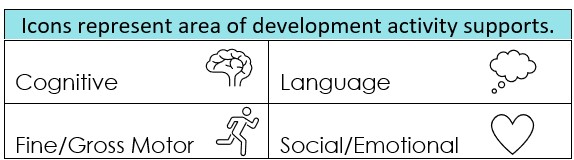 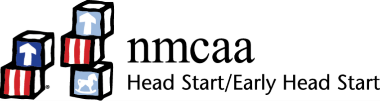 SundayMondayTuesdayWednesdayThursdayFridaySaturdayFind opportunities throughout the day to compare objects. Talk about how certain items look the same and others look different. Ask your child how they are feeling throughout the day. Provide ‘feeling words’ if they need help. Happy, sad, angry, frustrated, excited, etc.Ask your child open ended questions about food. “Tell me what you like about your snack”“How does your banana taste?”Provide quiet times to talk throughout the day where your child can express themselves to you. Let your toddler help you cook a simple meal. Talk to your toddler about what you are doing. Ask your toddler to share an event that happened to them to a family member.“Tell Grandma about the slide at the park!”Ask your child to identify different objects throughout the house or when you are in a new space. 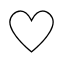 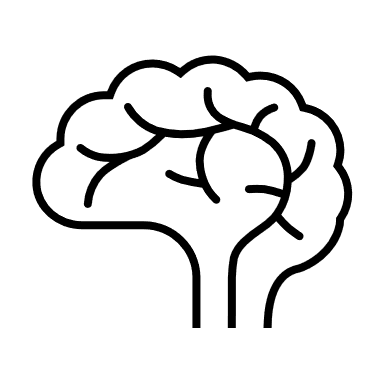 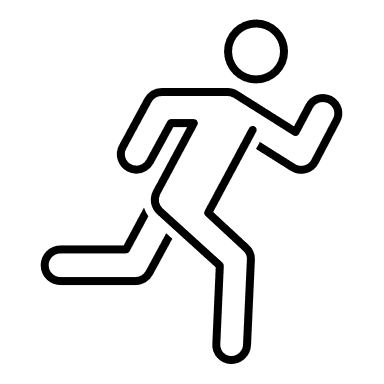 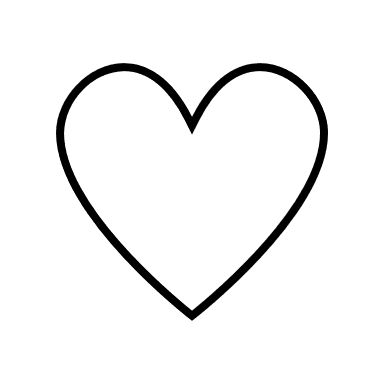 Pat Activity: Favorite Food Matching BookPat Activity:  Bears With FeelingsPat Activity:  Favorite Foods Matching BookPat Activity:  How Do I Sound?Pat Activity: In the KitchenPat Activity:  Memory GamesPat Activity:  Mystery Match ___________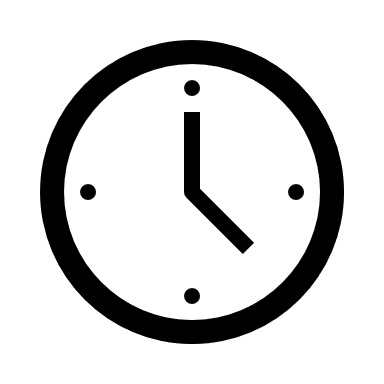 Estimated: 5 minutes___________Estimated: 5 minutes___________Estimated: 5 minutes___________Estimated: 5 minutes___________Estimated: 5 minutes___________Estimated: 5 minutes___________Estimated: 5 minutes